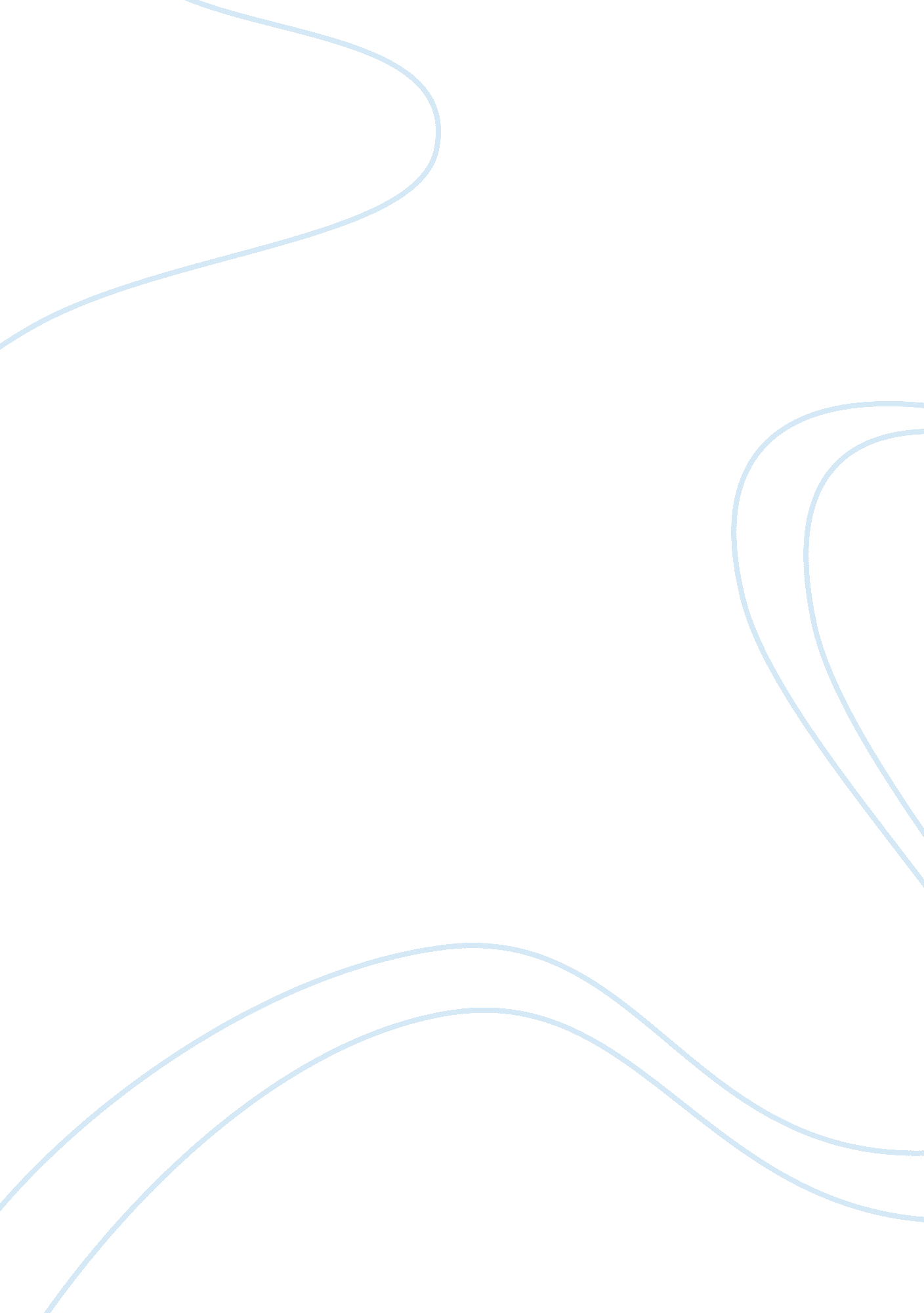 Health careBusiness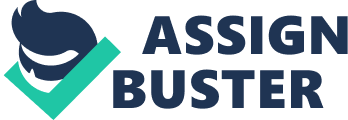 Business Health care A mission ment in an organization declares its reason for existence, and it reflects the values and beliefs of the management. A mission statement offers an extensive definition of the organizational mission, which refers to the purpose, creed or statement of corporate philosophy and values. Therefore, a clear mission statement serves as a source of inspiration for the employees for providing direction to set financial and ethical objectives. Moreover, it offers guidance to workers in making decisions and establishing organization’s motives. In this case, the mission statement is vital for an organization in order to facilitate prosperity and growth, since it has a positive impact on profitability, an increase of shareholders equity and it helps the employees to understand the company mission. 
2. The health care organizations are integrating their operations with technology by use of computerized systems for communication. This has benefited to the organization, but there are some demerits associated with this integration due to the high dynamism associated with technology. The computerized systems are becoming obsolete with time, thus causing some difficulties since the rate of change is in a way that the organizations are unable to maintain updated systems. Therefore, changes in health care regulations and policies have led to confusion in various health care organizations resulting to a problem in communication and operation using the computer systems. 
In conclusion, the paper has explored issues related to a mission statement in order to elaborate about its significance to an organization. The paper has also discussed the effects of changes in health care policies and regulation, which are facilitating the use of computer systems leading to a difficulty in communication. 